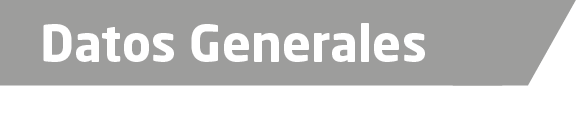 Nombre Liliana Sánchez BarcelataGrado de Escolaridad Licenciada en DerechoCédula Profesional (Licenciatura) 9812009Teléfono de Oficina 2288435071Correo Electrónico sbl82lili@gmail.comDatos GeneralesFormación Académica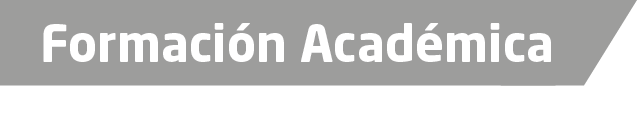 1998-2002Facultad de Derecho, Universidad Veracruzana, Estudios de Licenciatura en Derecho.2005-2007Maestría en Derecho, especialidad en Derecho Penal y Criminología, Universidad Veracruzana.(Tramite)2016Certificación para Implementación del Programa Alerta Amber. Centro de Entrenamiento de Seguridad Pública de la Universidad Metodista del Sur y la Comisión de Educación de Aplicación de la Ley en Dallas, Texas.Entrevista y Preparación de un Testimonio de Victima de Alto Riesgo dentro de un Juicio Oral. Departamento de Justicia y Oficina Internacional para Desarrollo de Sistemas de Procuración de Justicia de Estados Unidos de Norte América, Mérida, Yuc.2015Seminario Internacional sobre Trata de Personas. Procuraduría General de la República, Oficina Internacional para el Desarrollo, Asistencia y Capacitación de la Embajada de Estados Unidos en Ciudad de México.Curso Principios del Nuevo Sistema Penal Acusatorio y Adversarial. Impartido por el Instituto Nacional de Ciencias Penales, México DF. Abril del 2015.-Certificación para la Implementación del Programa Alerta Amber. Impartido por la Procuraduría General de la República y Centro de Entrenamiento de Seguridad Pública de la Universidad Metodista del Sur y la Comisión de Educación de Aplicación de la Ley en Ciudad de México.Trayectoria Profesional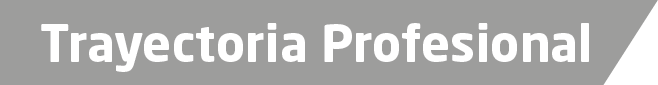 2016 a la fechaFiscal Auxiliar de Fiscalía Coordinadora Especializada en la Investigación de Delitos de Violencia contra la Familia, Mujeres, Niñas y Niños y de Trata de Personas. 2012-2015Agente del Ministerio Público Auxiliar de la Subprocuraduría Especializada en la Investigación de Delitos de Violencia contra la Familia, Mujeres, Niñas y Niños y de Trata de Personas.2006-2010Asesor en la Unidad Jurídica del Secretaria Ejecutiva del Consejo y del Sistema Estatal de Seguridad Publica.2002-2004Encargada del Departamento de Asesoría de la Presidencia en la LIX Legislatura  del H. Congreso Del Estado  de Veracruz de Ignacio de la Llave.2001-2002Proyecto de Investigación Niveles de Seguridad e Inseguridad Jurídica en el Estado de Veracruz, Universidad Veracruzana.s de Conocimiento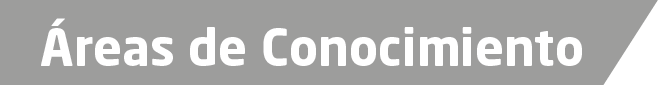 - Detección del Delito de Trata de Personas.- Administración pública estatal y municipal.- Técnica Legislativa;- Elaboración, desarrollo y coordinación de proyectos;- Asesoría y seguimiento en juicios de amparo, procedimientos administrativos, civiles y penales.- Especialista en Políticas y Estrategias en materia de Seguridad Pública, Nacional y Hemisférica;- Política criminal y prevención del delito;